¿Cómo se disemina el cáncer?La metástasis de células cancerosas comprende los pasos siguientes:Invasión local: Las células cancerosas invaden el tejido normal del derredor.Intravasación: Las células cancerosas invaden y penetran las paredes de los ganglios linfáticos o los vasos sanguíneos cercanos.Circulación: Las células cancerosas se mueven por el sistema linfático y por el torrente sanguíneo a otras partes del cuerpo.Paro y extravasación: Las células cancerosas se detienen, o dejan de moverse, en vasos sanguíneos pequeños, llamados capilares, en un sitio distante. Luego invaden las paredes de los capilares y emigran a los tejidos del derredor (extravasación).Proliferación: Las células cancerosas se multiplican en el sitio distante para formar tumores pequeños llamados micrometástasis.Angiogénesis: Las micrometástasis estimulan el crecimiento de vasos sanguíneos nuevos para obtener el suministro de sangre. El suministro de sangre es necesario para obtener el oxígeno y los nutrientes necesarios para el crecimiento continuo del tumor.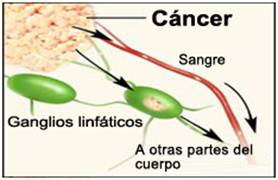 Metástasis. Las células cancerosas invaden los gánglios linfáticos y los vasos sanguíneos cercanos al tumor y se diseminan a otras partes del cuerpo.Ya que los cánceres del sistema linfático o del aparato circulatorio ya están presentes en los vasos linfáticos, en los ganglios linfáticos o en los vasos sanguíneos, no todos estos pasos son necesarios para su metástasis. Además, el sistema linfático drena en el aparato circulatorio en dos sitios del cuello.La capacidad de las células cancerosas para metastatizarse con éxito depende de sus propiedades individuales; de las propiedades de las células que no son cancerosas, incluso de las células del sistema inmunitario presentes en el sitio original; y de las propiedades de las células que se encuentran en el sistema linfático o en el torrente sanguíneo y en el destino final en la otra parte del cuerpo. No todas las células cancerosas, por sí mismas, tienen la capacidad para metastatizarse. Además, las células que no son cancerosas en el sitio original pueden ser capaces de bloquear la metástasis de las células cancerosas. Así también, el haber logrado llegar a otro sitio en el cuerpo no garantiza que se formará un tumor metastático. Las células cancerosas metastáticas pueden permanecer inactivas (sin crecer) en un sitio distante por muchos años antes de empezar a crecer de nuevo, si es que lo hacen.